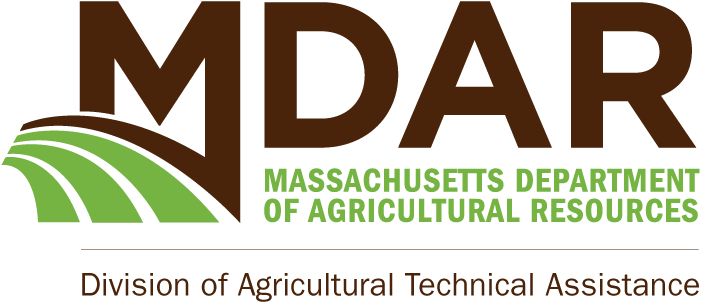 Agricultural Preservation Restriction (APR) Program

The program accepts applications on a rolling basis. Projects are evaluated on a quarterly basis. Projects are advance subject to available funding.Applications may be mailed, hand-delivered or sent electronically; those sent by fax will NOT be accepted. Original application inked signature page can be submitted soon after to the address below.   Submit all applications to: 
Dorothy Du, APR Programdorothy.du@mass.gov 
Mass Department of Agricultural Resources
225 Turnpike RoadSouthborough, MA 01772SECTION 1: Land Owner InformationPlease list all owners of record:Owner Name(s) (exactly as shown on the most recent deed) *Attach a copy of the most recent deed_______________________________________________________________________________________________________________________________________________________________________________________________________________________________________Farm Name: ___________________________________________________________________Authorized Signatory (if Corporation or Trust): _______________________________________*Attach documentation proving signatory authority*Attach contact information for all owners/members of the Trust or CorporationMailing Address: _______________________________________________________________City/Town______________________________  State_____________ Zip Code_____________Website:_______________________________________________________________________SECTION 2: Primary Contact InformationName: _______________________Relationship (if not owner listed above): ________________ Mailing Address:_______________________________________________________________City/Town___________________________State______________Zip Code________________Telephone:    _______________________________Email address __________________________________________________________________                               Proposed APR property physical location (if different from above)Street Address:__________________________________________________________________Town: _______________________________County: __________________________________Is the property in a Right to Farm Community? ________________________________________SECTION 4: Registry of Deeds InformationBe sure to include the most recent property deed for all of the proposed APR parcels and any known boundary or partial boundary surveys.  Attach a copy of the deed(s) and survey(s).Book _________  Page ________  Registry Name/County______________________________________Book _________ Page _________ Registry Name/County______________________________________Plan Book_________ Plan#/Page___________  Registry Name/County___________________________Plan Book_________ Plan#/Page___________  Registry Name/County___________________________SECTION 5: Assessor’s Information Be sure to include all of the proposed APR parcels.Map: __________  Parcel  _____________   Map: __________  Parcel  _____________Map: __________  Parcel  _____________   Map: __________  Parcel  _____________*Attach a map showing tax parcel boundaries.SECTION 6:Easements or Agreements on the Land (e.g. Utilities, Sewer, Neighbor Access/Rights of Way, Existing Restrictions, Leases, Options to Purchase, Rights of First Refusal, Purchase and Sales Agreement)List any known easements or agreements affecting land being proposed for APR by type (see examples above) and holder (i.e. Name of Power Company or Neighbor’s name). *Attach a copy of any existing lease and describe any proposed lease. _____________________________________________________________________________________________________________________________________________________________________________________________________________________________________________________________________________________________________________________________________________________________________________________________________________________________________________________________________________________________________________________________Is any portion of the property currently enrolled in the Farm Viability Program or similar? If yes, list program(s): _______________________________________________________________________________________________________________________________________________________________________________________________________________________________________________________________SECTION 7:  Current Property Use and ConditionsDescribe the current use of the land. Include acres and approximate yields of the various crops, numbers and types of livestock, forest products, specialty crops, greenhouses etc.  It is also required to include a summary of the property’s short term and long term plans for keeping the land in active Agriculture. Historical land use and any other future plans that you may be considering is also helpful. Attach more pages if necessary. ________________________________________________________________________________________________________________________________________________________________________________________________________________________________________________________________________________________________________________________________________________________________________________________________________________________________________________________________________________________________________________________________________________________________________________________________________________________________________________________________________________________________________________________________________________________________________________________________________________________________________________________________________________________________________________________________________________________________________________________________________________________________________________________________________________________________________________________________________________2)  Complete the table below.  In the first column include acreage of each land use/type under the applicant’s ownership.  Acreage should add up to total acreage of the property owned by the applicant.  In the second column please list acreage that you would like considered for APR inclusion.  Please note that final acreage considered for APR inclusion may change depending upon soils eligibility, funding availability, etc.  *Rotational grazing system is being implemented where animals are moved from pasture to pasture so areas can be allowed to rest and recover.3) List all structures and their current and intended uses.  Specify which structures you would like to be included in the APR.  Please note that inclusion of structures in the APR area may or may not be possible, but will be determined in consultation with an APR Field Representative during a site visit. __________________________________________________________________________________________________________________________________________________________________ ____________________________________________________________________________________________________________________________________________________________________________________________________________________________________________________________________________________________________________________________________________________________________________________________________________________________________________________________________________________________________________________________________            *Please note that residential dwellings may not be considered for inclusion in the APR, and must be excluded from the APR on a separate lot that conforms to local zoning.  	4) Describe the acreage and types of farmland that you rent FROM others, if applicable:______________________________________________________________________________5) Describe the acreage and types of farmland that you own that is rented TO others, if applicable:______________________________________________________________________________6) Gross income generated by the farm.  If the parcel under application is only a portion of the farm enterprise, please list entire farm income and estimate percentage generated by this parcel:   $ ____________________________________________________________________________7) People (including yourself) employed on the farm:                                   _______Full Time ______Part Time8) Describe the primary reason(s) for your decision to apply to the APR Program.  This may be a simple estate-planning decision, or there may be multiple factors involved in your decision.  Please feel free to “tell your story” to help APR Staff understand your unique situation._______________________________________________________________________________________________________________________________________________________________________________________________________________________________________________________________________________________________________________________________________________________________________________________________________________________________________________________________________________________________________________________________________________________________________________________________________________________________________________________________________________________________________________________________________________________________________________________________________________________________________________________________________________________________________________________________________________________________________SECTION 8Legal Encumbrances and Compensation ExpectationsList any financial liens or encumbrances on the land included in this application (such as mortgages, tax liens, secured lines of credit, operating loans etc.) and the current holder (lender, town, etc.) and amount owed on each:  ____________________________________________________________________________________________________________________________________________________________________________________________________________________________________________________________________________________________________________________________________________________If an offer is made for an APR on your property in the future, it will be based upon appraised value.  However, that amount may be limited by an APR spending cap.  If you have a minimum price for the Restriction, below which you will not consider an APR, please list below.  Otherwise, please leave blank._____________________________________________________________________________________SignaturesBy signing this application applicant(s) affirms that he/she/they has the full authority to complete an APR on this property if the terms are acceptable to the Applicant(s) and the Commonwealth, and that all required signatures are included below. Applicant(s) also acknowledges that the property will be field inspected by APR staff, additional public information about the parcel(s) will be gathered, and the municipality where the land is located may be notified of the application. Applicant hereby consents to allow the Department, an agent of the Department, or a Partner Agency to conduct an inspection of the Project, including soil testing limited to agricultural and septic suitability.Printed Name                                                      Signature                                                        Date_________________________________	________________________________        _____________________________________	________________________________        ____Attachments: Note that Maps can be combined (1 map may show topo, aerial photo, tax parcel etc.). APR Soil Packets available from NRCS should be able to provide most required maps.Required: *Most recent deed of property ownership *Documentation proving signatory authority (if Trust or Corporation) *Contact information for all owners/members of the Trust or Corporation (if applicable) *Map showing tax parcel boundaries *USGS topographic map showing project boundary and excluded contiguous acreage under the same ownership *Aerial photo map showing project boundary and excluded areas *Any existing full boundary survey (if known) * USDA NRCS soils map showing breakdown of soil types, acreage possessing soil capability Class I through VIII and prime farmland, soils of state or local significance, and unique soils * Copy of existing lease (if any) Helpful but not required at time of application:Current lease or other rental agreement on acreage being considered for APRUSDA-NRCS Conservation PlanForest Management PlanSuccession Plan for the property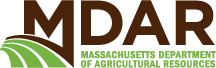 Massachusetts Department of Agricultural Resources251 Causeway Street, Suite 500 Boston, MA 02114Land Type/UseTotal Property Acreage of each Type Owned by ApplicantAcreage of this Type Proposed for APRVegetableSmall FruitHayForageOrchardManaged Pasture*Unmanaged PastureProductive Woodland (i.e. sugarbush)WoodlandTobaccoOther (Describe)Other (Describe)TOTALThe program accepts applications on a rolling basis. Projects are evaluated on a quarterly basis. Projects are advance subject to available funding.Applications may be mailed, hand-delivered or sent electronically; those sent by fax will NOT be accepted. Postmarks will not be considered. A copy of the completed application is acceptable for meeting submission deadline.  Original signature page can be submitted at a later date.Submit all applications to:
Dorothy Du, APR Programdorothy.du@mass.gov 
Mass Department of Agricultural Resources
225 Turnpike RoadSouthborough, MA 01772